«Сыбайлас жемқорлықсыз болашақ» тақырыбында өткенпікір талас ақпараты   «Адал ұрпақ» мектеп клубының мүшелері  21.02.22  күні   «Сыбайлас жемқорлықсыз болашақ» тақырыбында 8 «Б» сыныбында  пікір талас өтті.  Сыбайлас жемқорлықпен күресу – баршаның және әр азаматтың міндеті. Сыбайлас жемқорлыққа қарсы күрес жауапкершілігі тек қана мемлекетке емес, әрбір жеке азаматқа жүктелетінін есте сақтауымыз қажет ортаға салып, оқушылар өз пікірлерін айтты.Прошлое на тему «Будущее без коррупции»дискуссионная информация   21.02.22 г. члены школьного клуба «Адал ұрпақ» провели дискуссию в 8 «Б» классе на тему "Будущее без коррупции".  Борьба с коррупцией – обязанность всех и каждого гражданина. Необходимо помнить, что ответственность за борьбу с коррупцией возлагается не только на государство, но и на каждого отдельного гражданина.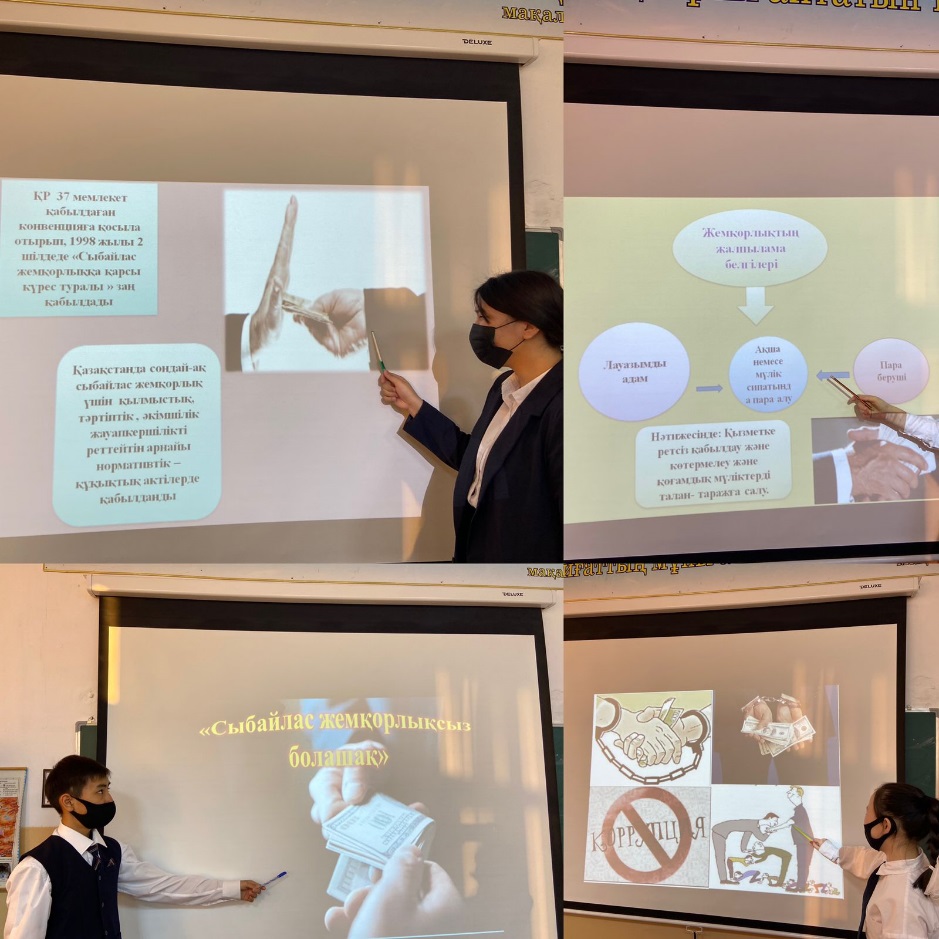 